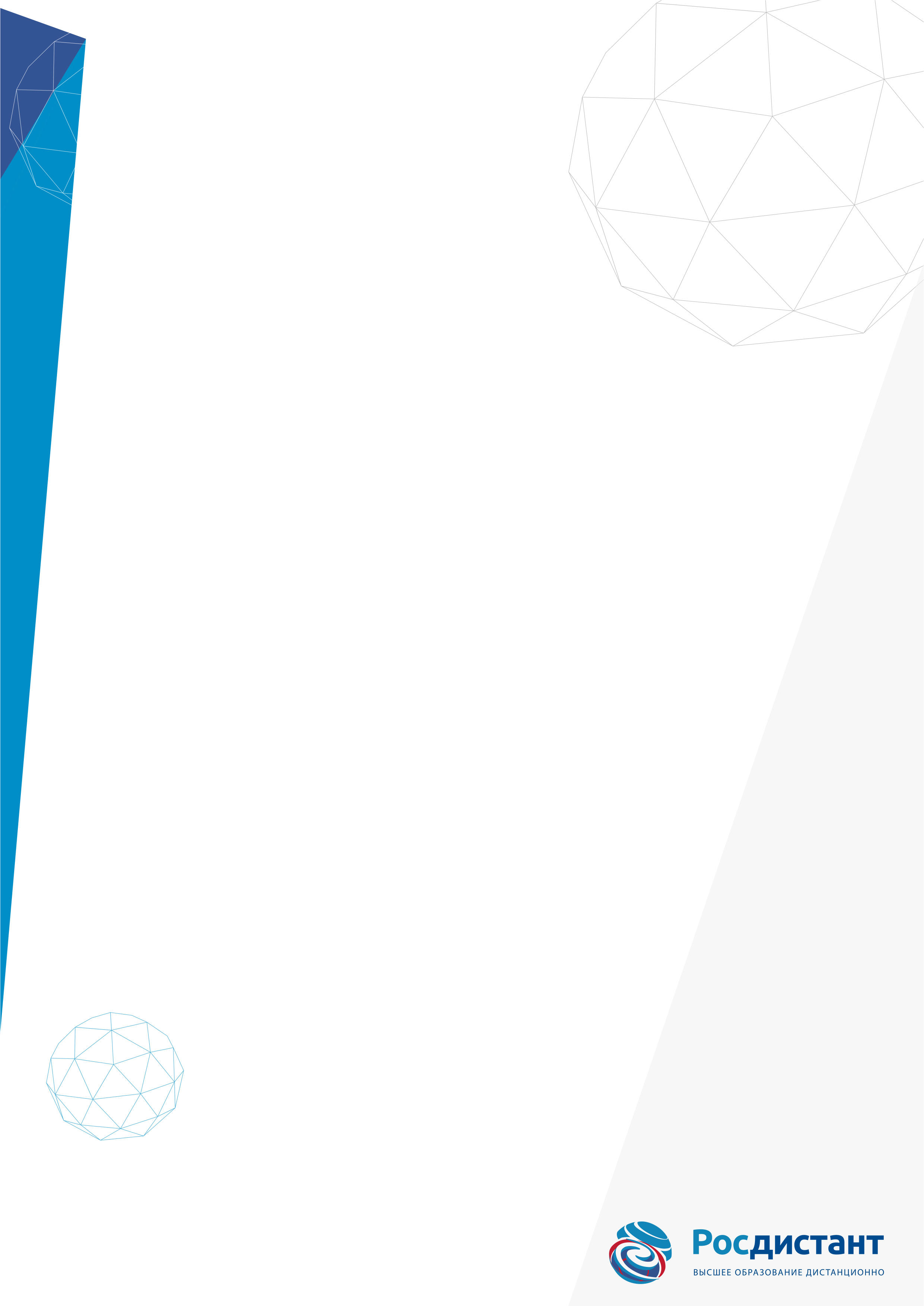 МИНИСТЕРСТВО НАУКИ И ВЫСШЕГО ОБРАЗОВАНИЯ РОССИЙСКОЙ ФЕДЕРАЦИИфедеральное государственное бюджетное образовательное учреждениевысшего образования «Тольяттинский государственный университет»____________________________________________________________(институт)____________________________________________________________(кафедра)Практическое задание №___по учебному курсу «___________________________________»Вариант ____ (при наличии)Тольятти 20__Рассмотрим порядок выполнения задания на примере системы уравнений (1):	(1)Технология выполнения задания в Microsoft ExcelДля решения системы уравнений (1) сформируем массивы коэффициентов системы уравнений (рис. 1):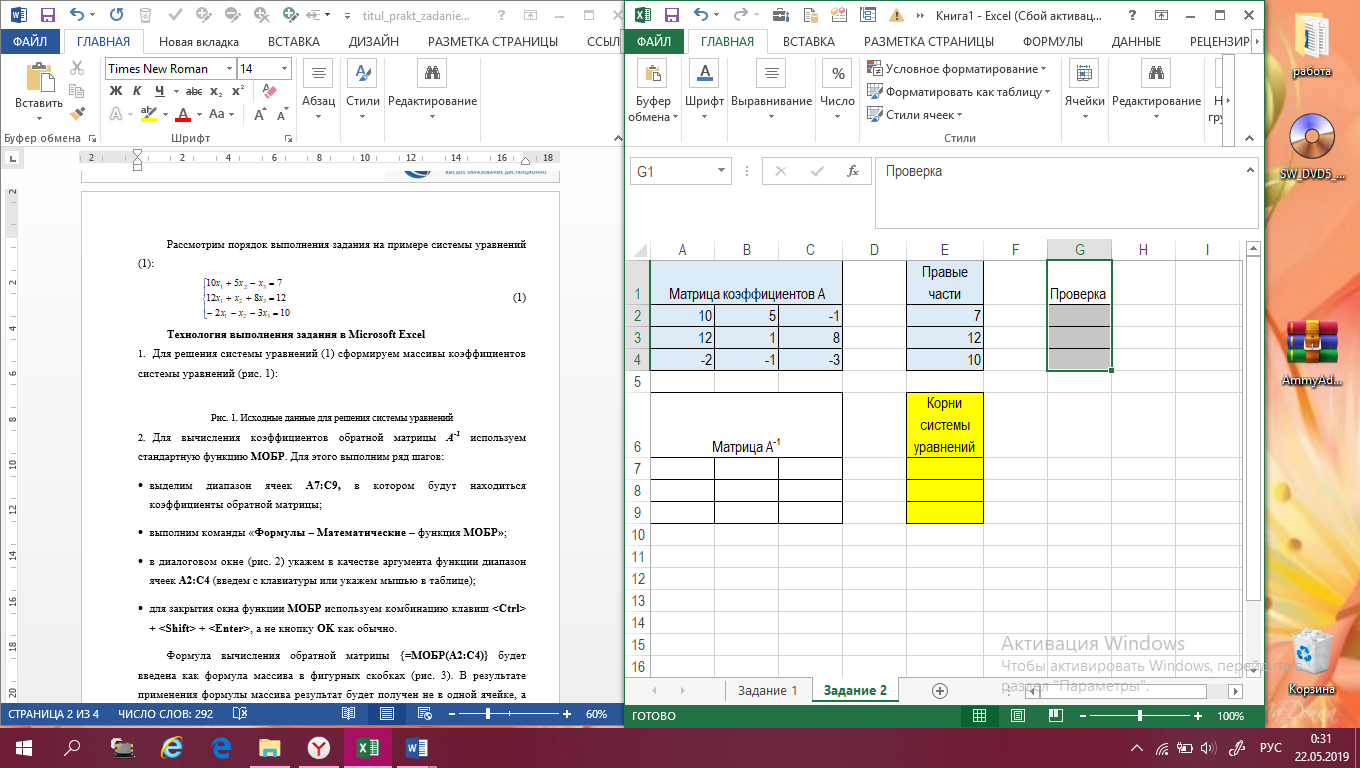 Рис. 1. Исходные данные для решения системы уравнений Для вычисления коэффициентов обратной матрицы А-1 используем стандартную функцию МОБР. Для этого выполним ряд шагов:выделим диапазон ячеек A7:C9, в котором будут находиться коэффициенты обратной матрицы;выполним команды «Формулы – Математические – функция МОБР»;в диалоговом окне (рис. 2) укажем в качестве аргумента функции диапазон ячеек А2:С4 (введем с клавиатуры или укажем мышью в таблице);для закрытия окна функции МОБР используем комбинацию клавиш <Ctrl> + <Shift> + <Enter>, а не кнопку OK как обычно. Формула вычисления обратной матрицы {=МОБР(А2:С4)} будет введена как формула массива в фигурных скобках (рис. 3). В результате применения формулы массива результат будет получен не в одной ячейке, а сразу в нескольких, в нашем случае в ячейках диапазона А7:С9.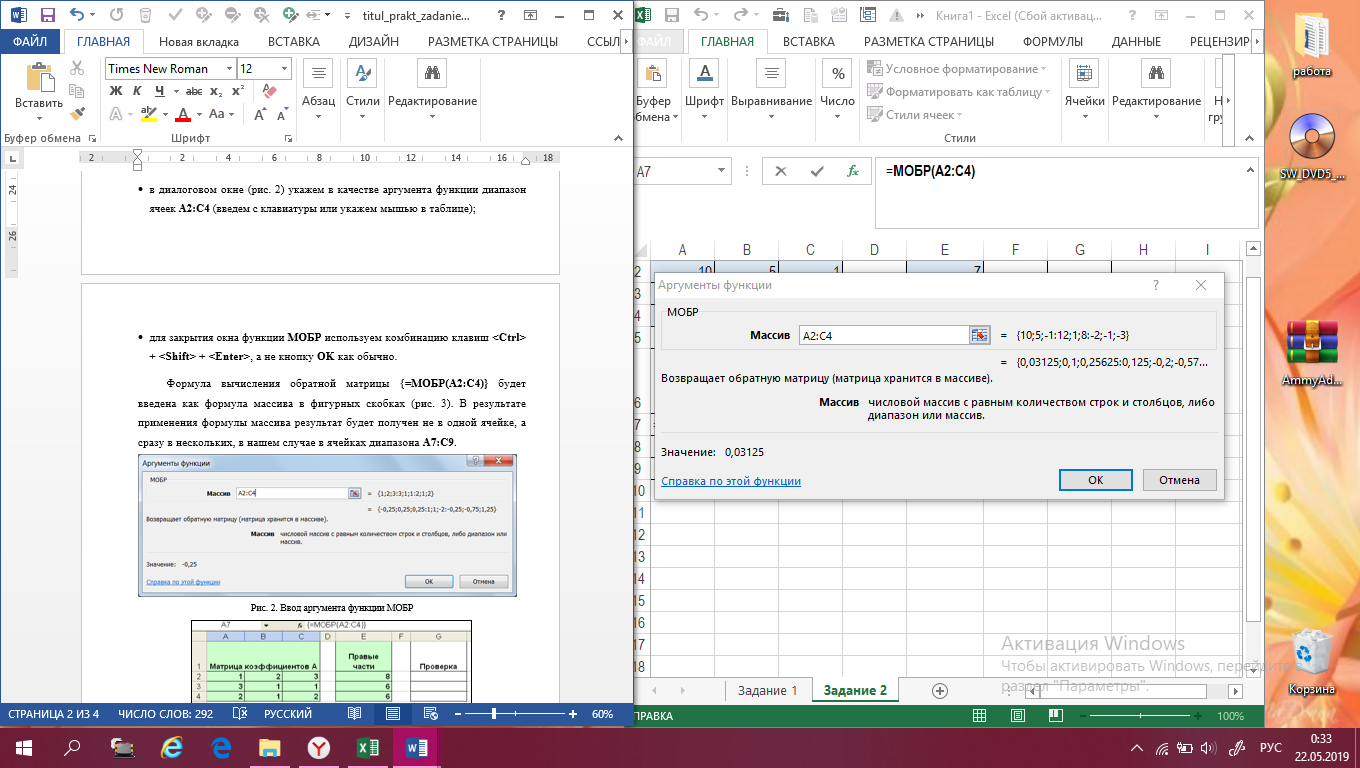 Рис. 2. Ввод аргумента функции МОБР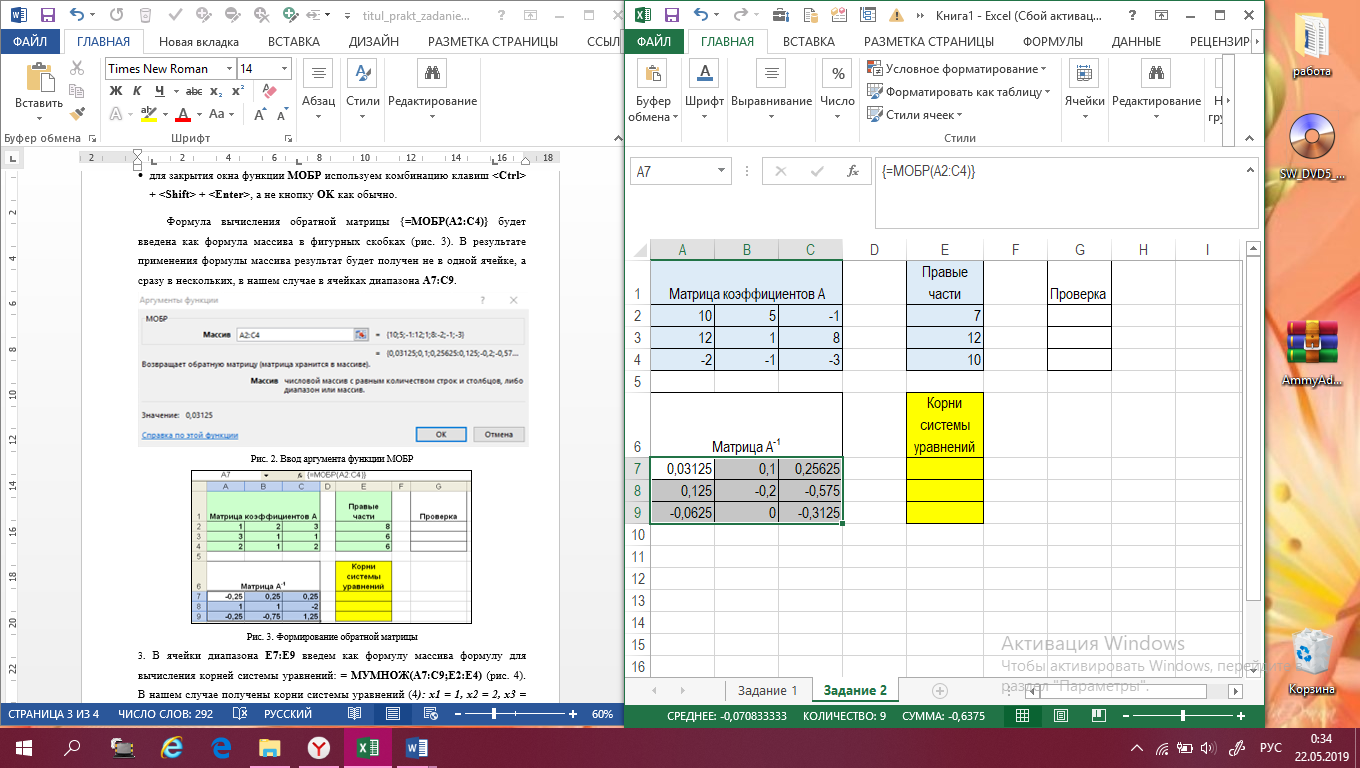 Рис. 3. Формирование обратной матрицыВ ячейки диапазона E7:E9 введем как формулу массива формулу для вычисления корней системы уравнений: = МУМНОЖ(А7:С9;Е2:Е4) (рис. 4). В нашем случае получены корни системы уравнений (4): x1 = 1, x2 = 2, x3 = 1.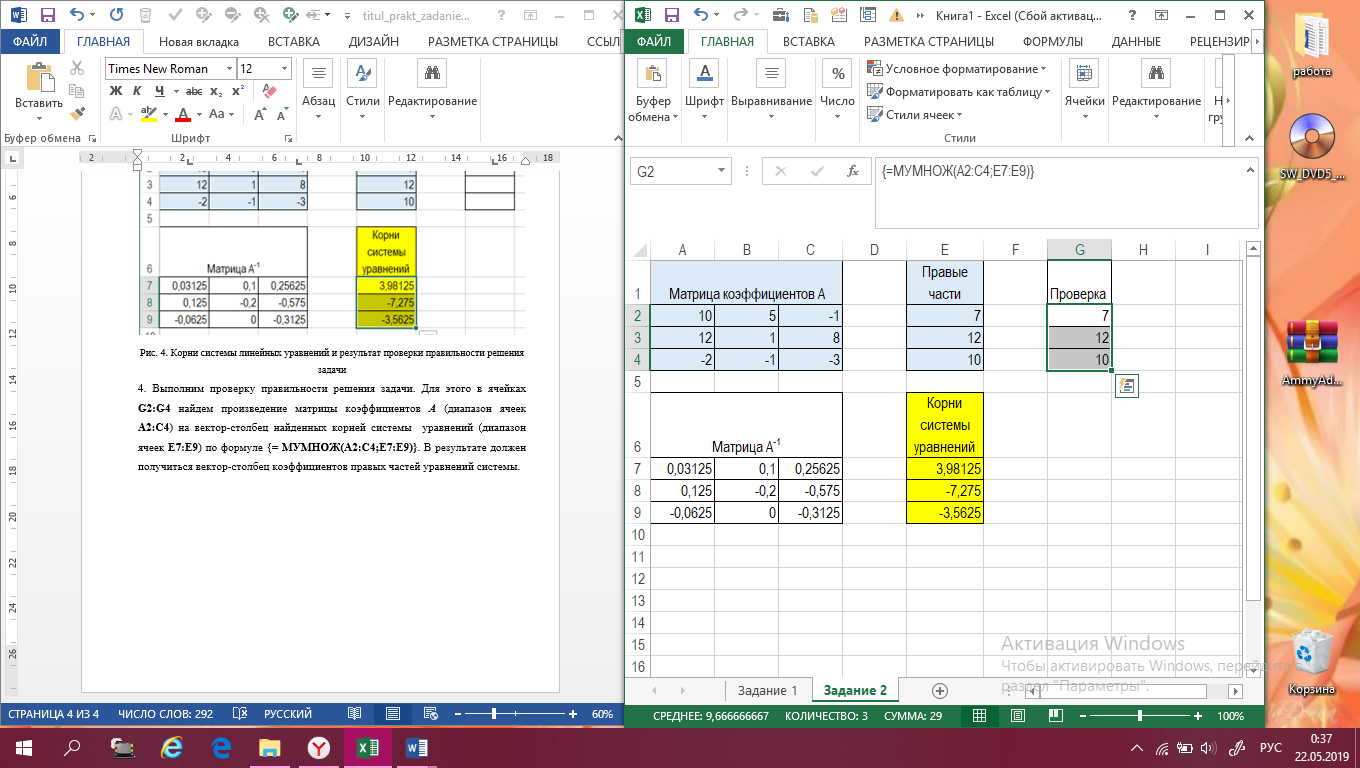 Рис. 4. Корни системы линейных уравнений и результат проверки правильности решения задачиВыполним проверку правильности решения задачи. Для этого в ячейках G2:G4 найдем произведение матрицы коэффициентов А (диапазон ячеек A2:C4) на вектор-столбец найденных корней системы  уравнений (диапазон ячеек E7:E9) по формуле {= МУМНОЖ(A2:C4;E7:E9)}. В результате должен получиться вектор-столбец коэффициентов правых частей уравнений системы. Студент(И.О. Фамилия)Группа(И.О. Фамилия)Преподаватель (И.О. Фамилия)